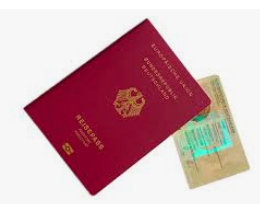 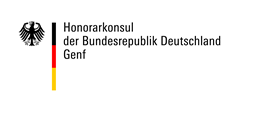 Merkblatt zum Reisepass / Personalausweis (Minderjährige)Minderjährige müssen gemeinsam mit den Sorgeberechtigten vorsprechen. Falls ein sorgeberechtigter Elternteil verhindert ist, ist dessen beglaubigte Zustimmungserklärung mitzubringen. Nur ein Personalausweis kann von Minderjährigen ab 16 Jahren allein beantragt werden.Bei erstmaliger Beantragung eines Reisepasses/Personalausweises beachten Sie bitte die Informationen zur Geburt eines Kindes im Ausland. Angaben aus schweizerischen Geburtsurkunden können nicht immer übernommen werden. Lassen Sie die rechtliche Situation ggf. bitte vor einer Terminvereinbarung klären! Folgende Unterlagen sind immer mindestens erforderlich: vollständig maschinell oder leserlich ausgefülltes Antragsformular 
(Bei gleichzeitiger Beantragung von Reisepass und Personalausweis bitte ein Formular pro Antrag)aktuelles, max. 6 Mo. altes, biometrisches Passfoto (siehe Passbildschablone )bisheriges Ausweisdokument des Kindes (Original und Kopie der Datenseite des Passes bzw. Vorder- und Rückseite des Ausweises. Bei Verlust des Dokuments (sofern noch gültig) ist eine polizeiliche Verlustanzeige vorzulegen.)Aktuelle Reisepässe oder Personalausweise der Eltern (Original und Kopie)Schweizer Ausländerausweis/Aufenthaltstitel bzw. Schweizer Ausweisdokument des Kindes und der Eltern (Original und Kopie)Aktueller Adressnachweis des Kindes und der Eltern (z.B. Gemeindebescheinigung, Stromrechnung) Zusätzlich vorzulegende Unterlagen (sofern zutreffend, stets im Original und mit Kopie), wenn - der Pass oder der Personalausweis nicht von der deutschen Botschaft in Bern oder- vor 2010 von der deutschen Botschaft in Bern ausgestellt wurde oder- sich seit dem letzten Antrag bei der deutschen Botschaft in Bern Änderungen ergeben haben: Abmeldebescheinigung vom letzten Wohnort in Deutschland, 
wenn im jetzigen Reisedokument noch ein deutscher Wohnort eingetragen istGeburts-/Abstammungsurkunde des Kindes (deutsche, ersatzweise vom Geburtsland ausgestellte) (Hinweis: Bei Geburt in Deutschland nach 31.12.1999 von zwei ausländischen Elternteilen ist eine Geburtsurkunde nicht ausreichend, sondern immer ein Auszug aus dem Geburtsregister nötig) Ggf. Heiratsurkunde der Eltern oder Familienbuch/-ausweis der Eltern mit Vermerk über deren Namensführung sowie ggf. Bescheinigung der Namensführung nach deutschem RechtFür Kinder (zum Zeitpunkt der Geburt) nicht verheirateter Eltern: Sorgevereinbarung nach dem Recht des Aufenthaltsstaates oder Erklärung zum Sorgerecht (Original und Kopie)Für Kinder geschiedener Eltern und alleiniger Sorge eines Elternteils zusätzlich:
Nachweis über das alleinige Sorgerecht durch Sorgerechtsbeschluss oder Scheidungsurteil (Original und Kopie) - Eine Scheidung im Ausland bedarf in der Regel einer Anerkennung in Deutschland  Für Kinder (zum Zeitpunkt der Geburt) nicht verheirateter Eltern, sofern erfolgt:
Vaterschaftsanerkennungserklärung, bei Anerkennung in der Schweiz ggf. Zustimmungserklärung der Kindesmutter(jeweils Original und Kopie)Ggf. Nachweis der deutschen Staatsangehörigkeit (Erklärungserwerbs- oder Einbürgerungsurkunde, nur bei Geburt im Ausland und/oder keinem deutschen Elternteil)Ggf. Nachweis über den Erwerb einer anderen Staatsangehörigkeit (Einbürgerungsurkunde, Zivilstandsformular 7.9 - Bürgerrechtsnachweis für schweizerische Staatsangehörige)	Fremdsprachige Unterlagen (außer in Englisch oder einer Landessprache) müssen übersetzt sein. In Einzelfällen kann die Vorlage weiterer Urkunden und Dokumente erforderlich sowie ggf. auch eine Überbeglaubigung (in Form einer Apostille oder Legalisation) oder die Echtheitsüberprüfung ausländischer Urkunden notwendig sein. Allgemeine Informationen: Achten Sie auf die Gültigkeit von Reisedokumenten bemühen Sie sich frühzeitig um eine Erneuerung!Eine Verlängerung von Reisepässen/Personalausweisen/Kinderreisepässen ist nicht möglich. Für die Beantragung von Ausweisdokumenten ist die persönliche Vorsprache der Sorgeberechtigten mit dem Kind zur Erfassung der elektronischen Fingerabdrücke (ab 6 Jahren) erforderlich. Auf dem Postweg eingehende Anträge können nicht bearbeitet werden. Wenn Sie in der Schweiz oder im Fürstentum Liechtenstein wohnen und in Deutschland abgemeldet sind, ist die deutsche Botschaft Bern die für Sie zuständige Pass- und Ausweisbehörde. Die Antragstellung ist auch in einem Büro der Honorarkonsuln in Zürich, Basel, Genf, Lugano oder Balzers (Liechtenstein) möglich, die Bearbeitungszeit verlängert sich dann um zwei bis drei Wochen.Ist der Antrag vollständig, beträgt die Bearbeitungszeit etwa sechs, in der Hauptreisezeit eher acht Wochen, im Expressverfahren zwei bis drei Wochen. Ihr biometrischer Reisepass wird in der Bundesdruckerei in Berlin produziert, eine Einflussnahme ist nicht möglich.Die Pass-/Ausweisbeantragung ist nur nach Terminvereinbarung möglich. Bitte buchen Sie Ihren Termin online. Im Warteraum stehen Ihnen ein Fotoautomat zur Verfügung (Kosten CHF 15,--). Der Automat ist nicht für Kinder unter 6 Jahren geeignet. 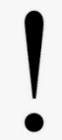 Besteht für Ihr Kind ein Familienname nach deutschem Recht? Klären Sie bitte unbedingt, ob 
in Ihrem Fall vorab eine Namenserklärung und/oder Scheidungsanerkennung erforderlich istGebühren & wichtige Hinweise:Die Gebühren sind bei Antragstellung zu bezahlen. Diese können Sie im Büro Genf bar in Schweizer Franken zum aktuellen Wechselkurs oder mittels Debitkarte oder Postcard (keine Kreditkarten) bezahlen. Bei Antragstellung über ein Büro der Honorarkonsuln entstehen zusätzliche Bearbeitungs-gebühren in Höhe von etwa 81,-- CHF (kursabhängig) plus etwa 20,-- CHF (kursabhängig) bei weiteren Anträgen derselben Person.Sind Sie nicht abgemeldet und/oder nicht in der Schweiz ansässig, erhöht sich die Gebühr um ca. 36,-- CHF.Nach Fertigstellung wird Ihnen das Ausweisdokument zugesandt. Neben der Pass-/Ausweisgebühr fallen dafür Auslagen in Höhe von 5,- CHF an. Vorläufiger Reisepass und Personalausweis werden nicht von allen Staaten zur Einreise anerkannt. Einreisebestimmungen für andere Länder finden Sie in den Reise- und Sicherheitshinweisen und in der App „Sicher Reisen“.Sollten Sie noch Fragen haben, wenden Sie sich bitte vorab an uns: genf@hk-diplo.deStand 01/2024Reisepass (biometrisch, ab 6 Jahren mit Fingerabdruck):Bearbeitungszeit ca.8-10 WochenBearbeitungszeit ca.8-10 WochenBearbeitungszeit ca.8-10 Wochenunter 24 Jahren, 6 Jahre gültigca. CHF66,-(kursabhängig)Expresszuschlag (Bearbeitungszeit 2-3 Wochen)ca. CHF31,-(kursabhängig)Personalausweis(biometrisch, ab 6 Jahren mit Fingerabdruck)Bearbeitungszeit ca. 6-8 WochenBearbeitungszeit ca. 6-8 WochenBearbeitungszeit ca. 6-8 Wochenunter 24 Jahren, 6 Jahre gültigca. CHF    51,-ca. CHF    51,-(kursabhängig)Vorläufiger Reisepass (nur in Notfällen)(maschinenlesbar, nicht biometrisch, 1 Jahr gültig):
Büro des Honorarkonsuls der Bundesrepublik DeutschlandRue de Moillebeau 49, 1209 Genf
So erreichen Sie uns:vom Hauptbahnhof mit dem TPG Bus Linie in Richtung „Gardiol“ bis zur Haltestelle „Moillebeau“